KONFERENCJA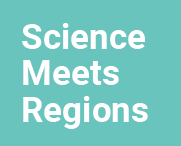 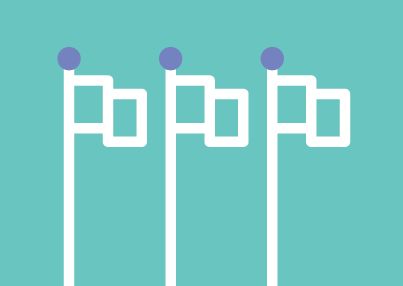       „TRANSFORMACJA GOSPODARCZA						SUBREGIONU KONIŃSKIEGO kierunek wodór”12 grudnia 2018, KoninPaństwowa Wyższa Szkoła Zawodowa w KoninieCentrum Naukowo-DydaktyczneSala Jan A. P. Kaczmarka, ul. ks. J. Popiełuszki 49:00-10:00REJESTRACJA10:00-10:20OTWARCIE KONFERENCJIUrząd Marszałkowski Województwa Wielkopolskiego w Poznaniu	Jacek BOGUSŁAWSKI, Członek Zarządu Województwa Wielkopolskiego Miasto Konin	Piotr KORYTKOWSKI, Prezydent KoninaJoint Research Centre, Komisja Europejska  	Emanuela BELLAN, Naczelnik Wydziału "Inter-institutional, International Relations and Outreach”Państwowa Wyższa Szkoła Zawodowa w Koninie	dr Artur ZIMNY, Prorektor ds. Kształcenia w Państwowej Wyższej Szkole Zawodowej w Koninie10:20-11:20SUBREGION KONIŃSKI10:20-10:35	−	„Jak było, jak jest, jak będzie – transformacja subregionu konińskiego 
		oraz przykłady transformacji regionów pogórniczych”	
		dr Daniel KIEWRA, Instytut Badań Strukturalnych10:35-10:50	−	“Energia przyszłości” 	dr Paweł SOBCZAK, Państwowa Wyższa Szkoła Zawodowa w Koninie 10:50-11:05	−	„Zmiany klimatyczne, Low-carbon economy” 	Joint Research Centre11:05-11:20	−	“Możliwości magazynowania energii elektrycznej z OZE" 	dr Grzegorz LOTA, Centralne Laboratorium Akumulatorów i Ogniw, Politechnika Poznańska11:20-11:30PRZERWA KAWOWA − NETWORKING11:30-13:00KIERUNEK WODÓR11:30-11:50	−	"Czas na wodór dla Wielkopolski" 	prof. Marek ŁANIECKI, "H2-Wielkopolska", Zakład Kinetyki i Katalizy, Wydział Chemii, Uniwersytet 	im. Adama Mickiewicza w Poznaniu11:50-12:10	−	„Hydrogen society” 	prof. Giuseppe SPAZZAFUMO Prezydent IAHE Hydrogen Energy Systems Division, Przewodniczący 	Komitetu Naukowego Wydziału Inżynierii Lądowej i Mechanicznej, Uniwersytet w Cassino12:10-12:25	−	„Rozwój e-mobilności w oparciu o wodór”	Mateusz FIGASZEWSKI, Pełnomocnik Zarządu ds. Rozwoju E-mobilności i Public Relations, 
	Solaris Bus & Coach S.A.12:25-12:40	−	„Hydrogen – the creator. From the molecule to business applications”	Thomas GOLETZ, Joi Scientific Inc. 12:40-13.00	−	„Możliwość finansowania instrumentów tworzących nowe modele 
		biznesowe” 	Krzysztof GUBAŃSKI, Prezes Zarządu Agencji Rozwoju Regionalnego w Koninie oraz 
	Paweł NAPIERAŁA, Dyrektor Departamentu Wdrażania Programu Regionalnego, 
	Urząd Marszałkowski Województwa Wielkopolskiego w Poznaniu13:00-13:10PRZERWA KAWOWA − NETWORKING13:10-13:50PANEL DYSKUSYJNY – KIERUNEK WODÓR?EKSPERCI:Jakub ZWOLIŃSKI	−	moderatorprof. Jacek GOC	−	przewodniczący zespołu "H2-Wielkopolska", 
		Prorektor ds. Kształcenia Politechniki PoznańskiejThomas GOLETZ	−	Joi Scientific Inc.prof. Giuseppe SPAZZAFUMO	−	Uniwersytet w CassinoMateusz FIGASZEWSKI	−	Solaris Bus & Coach S.A.13:50-14:35LUNCH − NETWORKING